PREDSEDA NÁRODNEJ RADY SLOVENSKEJ REPUBLIKYČíslo: PREDS-153/2018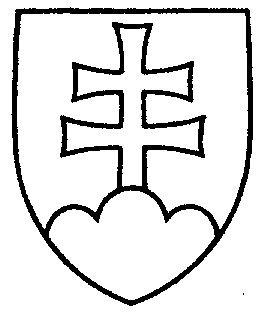 935ROZHODNUTIEPREDSEDU NÁRODNEJ RADY SLOVENSKEJ REPUBLIKYz 9. marca 2018k zmene predsedu Klubu poslancov Národnej rady Slovenskej republiky za hnutie OBYČAJNÍ ĽUDIA  a nezávislé osobnosti             B e r i e m   n a   v e d o m i e             písomné oznámenie Klubu poslancov Národnej rady Slovenskej republiky 
za hnutie OBYČAJNÍ ĽUDIA a nezávislé osobnosti z 8. marca 2018 o tom, že  predsedníčkou Klubu poslancov Národnej rady Slovenskej republiky za hnutie OBYČAJNÍ ĽUDIA a nezávislé osobnosti sa dňa 2. marca 2018 stala poslankyňa Národnej rady Slovenskej republiky Veronika Remišová. Andrej   D  a n k o   v. r.